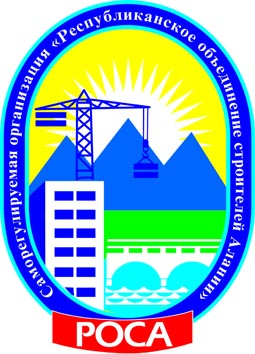 Некоммерческое партнерство«Саморегулируемая организация«Республиканское объединение строителей Алании»(НП СРО РОСА)П р о т о к о лЗаседания Аттестационной комиссииНекоммерческого партнерства «Саморегулируемая организация«Республиканское объединение строителей Алании»«15» июля 2014 года									№ 11 (43)-акгор. ВладикавказОснование созыва Аттестационной комиссии – решение Председателя Аттестационной комиссии Некоммерческого партнерства «Саморегулируемая организация «Республиканское объединение строителей Алании» - Тавитова А.Н., по поступившим из Центра по тестированию НП СРО РОСА Актам оценки уровня знаний.Место проведения заседания: РСО-Алания, гор. Владикавказ, ул. Чкалова, д. 41а.Дата проведения заседания:  15 июля 2014 года, 16 часов 00 минут.Председательствующий на заседании Аттестационной комиссии:Председатель Аттестационной комиссии Некоммерческого партнерства «Саморегулируемая организация «Республиканское объединение строителей Алании», заместитель генерального директора по правовым вопросам и контрольно-экспертной деятельности НП СРО РОСА - Тавитов А.Н.Секретарь заседания: Ведущий специалист по информационному обеспечению, повышению квалификации и аттестации НП СРО РОСА - Кукол А.С.Присутствовали с правом голоса:1. Тавитов А.Н. – Председатель Аттестационной комиссии НП СРО РОСА, заместитель генерального директора по правовым вопросам и контрольно-экспертной деятельности НП СРО РОСА.2. Томаев Р.Х. – Заместитель Председателя, член Аттестационной комиссии НП СРО РОСА, заместитель начальника инспекции Государственного строительного надзора по Республике Северная Осетия-Алания.3. Пхалагов Т.Х. – член Аттестационной комиссии НП СРО РОСА, исполнительный директор ООО «Промжилстрой РСО-Алания».Присутствовали без права голоса:1. Кукол А.С., ведущий специалист по информационному обеспечению, повышению квалификации и аттестации НП СРО РОСА.Открытие заседания Аттестационной комиссии Некоммерческого партнерства «Саморегулируемая организация «Республиканское объединение строителей Алании».Слушали: Председательствующего, который сообщил, что на заседании принимают участие все члены Аттестационной комиссии НП СРО РОСА. Кворум для голосования имеется. Полномочия проверены в соответствии с действующим законодательством, заседание Аттестационной комиссии НП СРО РОСА предложено считать «открытым». Иных предложений и замечаний не поступило.Решили:Принять к сведению озвученную информацию и признать наличие кворума для голосования по вопросам Повестки дня, а заседание Аттестационной комиссии Некоммерческого партнерства «Саморегулируемая организация «Республиканское объединение строителей Алании» считать - «открытым».Голосовали: «за» - 3 голоса, «против» - нет, «воздержался» - нет.Решение принято единогласно.Председательствующий объявил заседание Аттестационной комиссии НП СРО РОСА - «открытым». О Повестке дня заседания Аттестационной комиссии Некоммерческого партнерства «Саморегулируемая организация «Республиканское объединение строителей Алании»Слушали: Председательствующего, который предложил утвердить Повестку дня Аттестационной комиссии НП СРО РОСА из 2-х (двух) вопросов.Иных предложений и замечаний не поступило.Решили:Утвердить Повестку дня заседания Аттестационной комиссии Некоммерческого партнерства «Саморегулируемая организация «Республиканское объединение строителей Алании» из 2-х (двух) вопросов.Голосовали: «за» - 3 голоса, «против» - нет, «воздержался» - нет.Решение принято единогласно.Повестка дня заседания Аттестационной комиссии Некоммерческого партнерства «Саморегулируемая организация «Республиканское объединение строителей Алании»:О рассмотрении вопроса по выдаче (отказе в выдаче) Аттестатов по итогам оценки уровня знаний претендентов на аттестацию – работников членов НП СРО РОСА, на основании представленных, Центром по тестированию НП СРО РОСА за период с 30 июня 2014 года по 04 июля 2014 года, Актов оценки уровня знаний.О рассмотрении вопроса по выдаче (отказе в выдаче) Аттестатов по итогам оценки уровня знаний претендентов на аттестацию – работников членов НП СРО РОСА, на основании представленных, Центром по тестированию НП СРО РОСА за период с 07 июля 2014 года по 11 июля 2014 года, Актов оценки уровня знаний.По вопросу №1 повестки дня:О рассмотрении вопроса по выдаче (отказе в выдаче) Аттестатов по итогам оценки уровня знаний претендентов на аттестацию – работников членов НП СРО РОСА, на основании представленных, Центром по тестированию НП СРО РОСА за период с 30 июня 2014 года по 04 июля 2014 года, Актов оценки уровня знанийСлушали: Кукол А.С., которая сообщила присутствующим, о поступивших из Центра по тестированию НП СРО РОСА - Актов оценки уровня знаний претендентов на аттестацию, по следующим тестам и со следующими результатами уровня знаний:Предложила признать обладающими знаниями необходимыми для выполнения указанных видов работ и выдать Аттестаты на соответствующий срок.Иных предложений и замечаний не поступило.Решили:1. По итогам проведённой оценки уровня знаний выдать следующим работникам Аттестаты установленного ЕСА НОСТРОЙ образца по следующим тестам: С положительным результатом оценки уровня знаний предложила признать обладающими знаниями необходимым для выполнения указанных видов работ и выдать Аттестаты на соответствующий срок.С отрицательным результатом оценки уровня знаний предложила отказать в выдаче Аттестатов, назначив срок для повторного тестирования.2. Отказать в выдаче Аттестатов по следующим тестам: назначив срок для повторного тестирования.3. Информацию о выданных Аттестатах разместить на сайте Партнерства.Голосовали: «за» - 3 голоса, «против» - нет, «воздержался» - нет.Решение принято единогласно.По вопросу №2 повестки дня:О рассмотрении вопроса по выдаче (отказе в выдаче) Аттестатов по итогам оценки уровня знаний претендентов на аттестацию – работников членов НП СРО РОСА, на основании представленных, Центром по тестированию НП СРО РОСА за период с 07 июля 2014 года по 11 июля 2014 года, Актов оценки уровня знанийСлушали: Кукол А.С., которая сообщила присутствующим, о поступивших из Центра по тестированию НП СРО РОСА - Актов оценки уровня знаний претендентов на аттестацию, по следующим тестам и со следующими результатами уровня знаний:С положительным результатом оценки уровня знаний предложила признать обладающими знаниями необходимым для выполнения указанных видов работ и выдать Аттестаты на соответствующий срок.С отрицательным результатом оценки уровня знаний предложила отказать в выдаче Аттестатов, назначив срок для повторного тестирования.Иных предложений и замечаний не поступило.Решили:1. По итогам проведённой оценки уровня знаний выдать следующим работникам Аттестаты установленного ЕСА НОСТРОЙ образца по следующим тестам: и признать их обладающими знаниями необходимыми для выполнения аттестованных видов работ, которые оказывают влияние на безопасность объектов капитального строительства.2. Отказать в выдаче Аттестатов по следующим тестам: назначив срок для повторного тестирования.3. Информацию о выданных Аттестатах разместить на сайте Партнерства.Голосовали: «за» - 3 голоса, «против» - нет, «воздержался» - нет.Решение принято единогласно.Председательствующий Председатель Аттестационной комиссииНП СРО РОСА										А.Н.ТавитовСекретарь  заседанияВедущий специалист по информационному обеспечению,повышению квалификации и аттестации НП СРО РОСА		 		А.С.КуколНекоммерческое партнерство«Саморегулирумая организация«Республиканское объединение строителей Алании»(НП СРО РОСА)П Р О Т О К О Л № 11 (43)-акзаседания Аттестационной комиссииНекоммерческого партнерства«Саморегулируемая организация«Республиканское объединение строителей Алании»от «15» июля 2014 годагор. Владикавказ2014 год№ п/пФ.И.О. претендентаНаименование организации, члена НП СРО РОСА№ тестаРезультат оценки уровня знанийБарсегян Амалия МурадовнаООО «Монолит»021, 022положительныйГабеева Диана КанаматовнаООО «Ирдорстрой»046.2положительныйГадиев Сослан ВасильевичООО «Ирдорстрой»001, 024положительныйГаев Ахсарбек КириловичООО «Электросила»015, 016, 020положительныйДжиоев Валерий ПавловичООО «Монолит»001отрицательныйДзагкоев Алан КабековичООО «Мастер»046.3положительныйДзагкоев Феликс БорисовичООО «Мастер»004, 017отрицательныйДзагкоев Феликс БорисовичООО «Мастер»001, 020, 021, 024, 029, 046.2положительныйДзебоев Сергей БорисовичООО «Мастер»046.3положительныйДзодзиев Тамерлан ХадзимурзаевичООО «Ирдорстрой»024отрицательныйДзодзиев Тамерлан ХадзимурзаевичООО «Ирдорстрой»001положительныйЗасеев Эдуард АлексеевичООО «СМП-324»001, 017положительныйКайтукова Аза АнатольевнаООО «Ирдорстрой»046.3положительныйКочиев Адлан РезвановичООО «Монолит»001, 022отрицательныйКочиев Адлан РезвановичООО «Монолит»020, 021, 024, 046.1положительныйКубалов Валерий ХасанбековичООО «Ирдорстрой»001, 024, 046.3положительныйМрыков Берд ИбрагимовичООО «СМП-324»001положительныйМрыков Сослан БердовичООО «СМП-324»017положительныйМухтаров Батрадз ОлеговичООО «Мастер»011, 018отрицательныйМухтаров Батрадз ОлеговичООО «Мастер»001, 017, 020, 024, 025, 029положительныйНогаев Виталий СолтанбековичООО «Тиса»001, 020положительныйПлиев Алан ЗаурбековичООО «Агросервис ДОН»046.3положительныйТанлаев Виктор ХаджимуссаевичООО «Возрождение»046.1положительныйТедеев Валерий ТотырбековичООО «Возрождение»001отрицательныйТомаев Батраз ИсланбековичООО «Тиса»001, 020положительныйТуаев Алан ТебоевичООО ПСК «Мега-С»001, 046.1положительныйТуниев Вадим ВентеровичООО «Тиса»001, 020положительныйХосаев Алан КазбековичООО «Мастер»018отрицательныйХосаев Алан КазбековичООО «Мастер»001, 004, 017, 019, 020, 021, 024, 029, 046.3положительный№ п/пФ.И.О. претендентаНаименование организации, члена НП СРО РОСА№ тестаСрок действияБарсегян Амалия МурадовнаООО «Монолит»021, 022сроком на 5 (пять) лет, т.е. до 15.07.2019Габеева Диана КанаматовнаООО «Ирдорстрой»046.2сроком на 5 (пять) лет, т.е. до 15.07.2019Гадиев Сослан ВасильевичООО «Ирдорстрой»001, 024сроком на 5 (пять) лет, т.е. до 15.07.2019Гаев Ахсарбек КириловичООО «Электросила»015, 016, 020сроком на 5 (пять) лет, т.е. до 15.07.2019Джиоев Валерий ПавловичООО «Монолит»001сроком на 5 (пять) лет, т.е. до 15.07.2019Дзагкоев Алан КабековичООО «Мастер»046.3сроком на 5 (пять) лет, т.е. до 15.07.2019Дзагкоев Феликс БорисовичООО «Мастер»001, 020, 021, 024, 029, 046.2сроком на 5 (пять) лет, т.е. до 15.07.2019Дзебоев Сергей БорисовичООО «Мастер»046.3сроком на 5 (пять) лет, т.е. до 15.07.2019Дзодзиев Тамерлан ХадзимурзаевичООО «Ирдорстрой»001сроком на 5 (пять) лет, т.е. до 15.07.2019Засеев Эдуард АлексеевичООО «СМП-324»001, 017сроком на 5 (пять) лет, т.е. до 15.07.2019Кайтукова Аза АнатольевнаООО «Ирдорстрой»046.3сроком на 5 (пять) лет, т.е. до 15.07.2019Кочиев Адлан РезвановичООО «Монолит»020, 021, 024, 046.1сроком на 5 (пять) лет, т.е. до 15.07.2019Кубалов Валерий ХасанбековичООО «Ирдорстрой»001, 024, 046.3сроком на 5 (пять) лет, т.е. до 15.07.2019Мрыков Берд ИбрагимовичООО «СМП-324»001сроком на 5 (пять) лет, т.е. до 15.07.2019Мрыков Сослан БердовичООО «СМП-324»017сроком на 5 (пять) лет, т.е. до 15.07.2019Мухтаров Батрадз ОлеговичООО «Мастер»001, 017, 020, 024, 025, 029сроком на 5 (пять) лет, т.е. до 15.07.2019Ногаев Виталий СолтанбековичООО «Тиса»001, 020сроком на 5 (пять) лет, т.е. до 15.07.2019Плиев Алан ЗаурбековичООО «Агросервис ДОН»046.3сроком на 5 (пять) лет, т.е. до 15.07.2019Танлаев Виктор ХаджимуссаевичООО «Возрождение»046.1сроком на 5 (пять) лет, т.е. до 15.07.2019Тедеев Валерий ТотырбековичООО «Возрождение»001сроком на 5 (пять) лет, т.е. до 15.07.2019Томаев Батраз ИсланбековичООО «Тиса»001, 020сроком на 5 (пять) лет, т.е. до 15.07.2019Туаев Алан ТебоевичООО ПСК «Мега-С»001, 046.1сроком на 5 (пять) лет, т.е. до 15.07.2019Туниев Вадим ВентеровичООО «Тиса»001, 020сроком на 5 (пять) лет, т.е. до 15.07.2019Хосаев Алан КазбековичООО «Мастер»001, 004, 017, 019, 020, 021, 024, 029, 046.3сроком на 5 (пять) лет, т.е. до 15.07.2019№ п/пФ.И.О. претендентаНаименование организации, члена НП СРО РОСА№ тестаРезультат оценки уровня знанийДжиоев Валерий ПавловичООО «Монолит»001отрицательныйДзагкоев Феликс БорисовичООО «Мастер»004, 017отрицательныйДзодзиев Тамерлан ХадзимурзаевичООО «Ирдорстрой»024отрицательныйКочиев Адлан РезвановичООО «Монолит»001, 022отрицательныйМухтаров Батрадз ОлеговичООО «Мастер»011, 018отрицательныйТедеев Валерий ТотырбековичООО «Возрождение»001отрицательныйХосаев Алан КазбековичООО «Мастер»018отрицательный№ п/пФ.И.О. претендентаНаименование организации, члена НП СРО РОСА№ тестаРезультат оценки уровня знаний Аликов Марат ГенаевичОАО «КАВТРАНССТРОЙ»046.3положительныйБарсегян Амалия МурадовнаООО «Монолит»024положительныйГацолаев Александр БидолаевичООО «Возрождение»001, 018, 019отрицательныйГацолаев Александр БидолаевичООО «Возрождение»017, 024, 029положительныйГригорян Галина АлексеевнаОАО «КАВТРАНССТРОЙ»010положительныйДемьянов Павел АнатольевичОАО «КАВТРАНССТРОЙ»024отрицательныйДемьянов Павел АнатольевичОАО «КАВТРАНССТРОЙ»010, 020, 025, 030, 048положительныйДжиоев Валерий ПавловичООО «Монолит»001, 020, 021, 022, 024положительныйДзагкоев Феликс БорисовичООО «Монолит»004, 011, 017, 018, 019, 025положительныйДзодзиев Тамерлан ХадзимурзаевичООО «Ирдорстрой»024положительныйКаллагов Эльбрус КазбековичООО «Промжилстрой-1»001, 048положительныйКочиев Адлан РезвановичООО «Монолит»001, 022положительныйКупин Александр ВладимировичОАО «КАВТРАНССТРОЙ»032, 035, 036, 037, 038, 039, 040, 041, 042положительныйКучаев Геннадий ПетровичОАО «КАВТРАНССТРОЙ»010отрицательныйМухтаров Батрадз ОлеговичООО «Мастер»004, 011, 018, 019, 021, 046.3положительныйПилиев Роман ВладимировичООО «Возрождение»046.1положительныйТедеев Валерий ТотырбековичООО «Возрождение»001отрицательныйТедеев Валерий ТотырбековичООО «Возрождение»046.2положительныйХодов Ахсарбек АлександровичООО «Промжилстрой-1»001, 048положительныйХосаев Алан КазбековичООО «Мастер»011, 018, 025положительный№ п/пФ.И.О. претендентаНаименование организации, члена НП СРО РОСА№ тестаСрок действия Аликов Марат ГенаевичОАО «КАВТРАНССТРОЙ»046.3сроком на 5 (пять) лет, т.е. до 15.07.2019Барсегян Амалия МурадовнаООО «Монолит»024сроком на 5 (пять) лет, т.е. до 15.07.2019Гацолаев Александр БидолаевичООО «Возрождение»017, 024, 029сроком на 5 (пять) лет, т.е. до 15.07.2019Григорян Галина АлексеевнаОАО «КАВТРАНССТРОЙ»010сроком на 5 (пять) лет, т.е. до 15.07.2019Демьянов Павел АнатольевичОАО «КАВТРАНССТРОЙ»010, 020, 025, 030, 048сроком на 5 (пять) лет, т.е. до 15.07.2019Джиоев Валерий ПавловичООО «Монолит»001, 020, 021, 022, 024сроком на 5 (пять) лет, т.е. до 15.07.2019Дзагкоев Феликс БорисовичООО «Монолит»004, 011, 017, 018, 019, 025сроком на 5 (пять) лет, т.е. до 15.07.2019Дзодзиев Тамерлан ХадзимурзаевичООО «Ирдорстрой»024сроком на 5 (пять) лет, т.е. до 15.07.2019Каллагов Эльбрус КазбековичООО «Промжилстрой-1»001, 048сроком на 5 (пять) лет, т.е. до 15.07.2019Кочиев Адлан РезвановичООО «Монолит»001, 022сроком на 5 (пять) лет, т.е. до 15.07.2019Купин Александр ВладимировичОАО «КАВТРАНССТРОЙ»032, 035, 036, 037, 038, 039, 040, 041, 042сроком на 5 (пять) лет, т.е. до 15.07.2019Кучаев Геннадий ПетровичОАО «КАВТРАНССТРОЙ»010сроком на 5 (пять) лет, т.е. до 15.07.2019Мухтаров Батрадз ОлеговичООО «Мастер»004, 011, 018, 019, 021, 046.3сроком на 5 (пять) лет, т.е. до 15.07.2019Пилиев Роман ВладимировичООО «Возрождение»046.1сроком на 5 (пять) лет, т.е. до 15.07.2019Тедеев Валерий ТотырбековичООО «Возрождение»046.2сроком на 5 (пять) лет, т.е. до 15.07.2019Ходов Ахсарбек АлександровичООО «Промжилстрой-1»001, 048сроком на 5 (пять) лет, т.е. до 15.07.2019Хосаев Алан КазбековичООО «Мастер»011, 018, 025сроком на 5 (пять) лет, т.е. до 15.07.2019№ п/пФ.И.О. претендентаНаименование организации, члена НП СРО РОСА№ тестаРезультат оценки уровня знанийГацолаев Александр БидолаевичООО «Возрождение»001, 018, 019отрицательныйДемьянов Павел АнатольевичОАО «КАВТРАНССТРОЙ»024отрицательныйКучаев Геннадий ПетровичОАО «КАВТРАНССТРОЙ»010отрицательныйТедеев Валерий ТотырбековичООО «Возрождение»001отрицательный